BTEC Level 2 SportUnit 3: Applying the Principles of Personal Training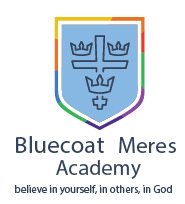 Check list Learning Aim A.1 Personal information to aid training programme designWhat I want to achieve in doing this training programme:A.1 - Personal History Questionnaire (PAR-Q)It is important to collect medical information to screen an individual before they undertake a new training regime.1 Personal details2 Current training status/level – 3 Your nutritional needs4 Your lifestyle5 Physical health6 Medical historyA.1 A.2 Programme designA.2 – The Basic Principles of Training (FITT) and Further Principles of Training and how they are applied to training methods:A.2Learning Aim B: Know about the musculoskeletal system and cardiorespiratory system and the effects on the body during fitness trainingB.1 Musculoskeletal systemB1 – Musculoskeletal systemB.1 Musculoskeletal SystemB.1 Musculoskeletal systemB.2 – Cardiorespiratory systemB.2 Cardiorespiratory SystemLearning Aim C Implement a self-designed personal fitness training programme - C.1/2 Safely implement a personal fitness training programmeC.1/2 Training Diary for Week 1/6Please add some photos as evidence of practical sessions (copy and paste your photos into the space below (minimum of four).C.1/2 Programme Design (Week 2/6) (Minimum of 3 extra sessions a week)C.1/2 Training Diary for Week 2/6Please add some photos as evidence of practical sessions (copy and paste your photos into the space below (minimum of four).C.1/2 Programme Design (Week 3/6) (Minimum of 3 extra sessions a week)C.1/2 Training Diary for Week 3/6Please add some photos as evidence of practical sessions (copy and paste your photos into the space below (minimum of four).C.1/2 Programme Design (Week 4/6) (Minimum of 3 extra sessions a week)C.1/2 - Training Diary for Week 4/6Please add some photos as evidence of practical sessions (copy and paste your photos into the space below (minimum of four).C.1/2 Programme Design (Week 5/6) (Minimum of 3 extra sessions a week)C.1/2 - Training Diary for Week 5/6Please add some photos as evidence of practical sessions (copy and paste your photos into the space below (minimum of four).C.1/2 Programme Design (Week 6/6) (Minimum of 3 extra sessions a week)C.1/2 - Training Diary for Week 6/6Please add some photos as evidence of practical sessions (copy and paste your photos into the space below (minimum of four).Learning Aim A.2: P1 Know about exercise adherence factors and strategies for continued training success.(Describe 4 personal adherence factors and 4 strategies for training success)Unit 3 Topic D.1Level 1 – Review the four week personal fitness training programme, identifying strengths and areas for improvement.Level 2 Pass – Review the six week personal fitness training programme, describing strengths and areas for improvement.Level 2 Merit – Explain strengths of the training programme and areas for improvement, providing recommendations for future training and performance.Level 2 Distinction – Justify recommendations for future training and performance. (M4/D3) P5 Reviewing my training programmeNameFormCriteriaTasksTick when completed(student)2A.P1Independently design a safe six-week personal fitness training programme to meet an activity/sport goal taking into consideration personal information.2A.M1Design a safe six-week personal fitness training programme to meet an activity/sport goal which meets the needs of the individual, showing creativity in the design.2A.D1Justify the training programme design, explaining links to personal information.2B.P2Describe the structure and function of the musculoskeletal and cardiorespiratory systems2B.P3Summarise the short term effects on the musculoskeletal and cardiorespiratory systems during the fitness training programme2B.M2Explain the short-term effects on the musculoskeletal and cardiorespiratory systems during the fitness training programme2C.P4Safely implement a six week personal fitness training programme, maintaining a training diary.2C.M3Safely implement a successful six-week personal fitness training programme, maintaining a training diary summarising outcomes for each session.2C.D2Safely implement a successful six-week personal fitness training programme, maintaining a training diary to evaluate performance and progress2D.P5Review the six-week personal fitness training programme set for an activity/sport goal, describing results, strengths and areas for improvement.2D.M4Explain the results, strengths of the training programme set for an activity/sport goal and areas for improvement, providing recommendations for future training and performance.2D.D3Fully explain the results, strengths and improvements for the training programme, justifying recommendations for future training and performance.Testing – The components of fitness I am going to test areGoal 1 – Short Term (One day to one month)Aims (Details of what you would like to achieve)Objectives (How you intend to meet their aims)Goal 2 – Medium Term (One month to six months)Aims (Details of what you would like to achieve)Objectives (How you intend to meet their aims)Goal 3 – Long Term (Six months and beyond)Aims (Details of what you would like to achieve)Objectives (How you intend to meet your aims)Name of TestTest ScoreRe-Test Score123SMARTERAbout your goal (explain how your planned training has included the SMARTER targets) SpecificMeasurableAchievableRealisticTime-RelatedEvaluatedRewardedNameNameAddressAddressGenderm / fDoBAgeHeight(m)Weight(kg)BMIWhat are your main training requirements? (highlight)What are your main training requirements? (highlight)What are your main training requirements? (highlight)What are your main training requirements? (highlight)What are your main training requirements? (highlight)What are your main training requirements? (highlight)What are your main training requirements? (highlight)Muscular strengthSpeedSpeedMuscular enduranceMuscular enduranceWeight lossWeight lossAerobic fitnessPowerPowerFlexibilityFlexibilitySkill related fitnessSkill related fitnessWeight gainOther (please state)Other (please state)How would you describe your current fitness status?How would you describe your current fitness status?How many times a week will you train?How many times a week will you train?How long have you got for each training session?How long have you got for each training session?On a scale of 1 – 10 (1 being very low quality and 10 being very high quality) how would you rate the quality of your diet?On a scale of 1 – 10 (1 being very low quality and 10 being very high quality) how would you rate the quality of your diet?On a scale of 1 – 10 (1 being very low quality and 10 being very high quality) how would you rate the quality of your diet?On a scale of 1 – 10 (1 being very low quality and 10 being very high quality) how would you rate the quality of your diet?Do you follow any particular diet?Yes  / NoVegetarian VeganVegetarian & fishGluten freeDairy freeDescribe how often you eat and a typical day’s intake.Do you experience stress on a daily basis? No / Yes     If yes, how many a day?What techniques do you use to deal with stress?If yes, what causes you stress (if you know)?Do you experience any of the following? (highlight)Do you experience any of the following? (highlight)Do you experience any of the following? (highlight)Do you experience any of the following? (highlight)Do you experience any of the following? (highlight)Back pain or injurySwollen jointsSwollen jointsAnkle pain or injuryKnee pain or injuryNerve damageHip or pelvic painHip or pelvic painShoulder pain or injuryHead injuriesIf yes please give details If yes please give details Are you currently receiving any treatment for any injuries?Are you currently receiving any treatment for any injuries?Do you have, or have had, any of the following medical conditions?Do you have, or have had, any of the following medical conditions?Do you have, or have had, any of the following medical conditions?Do you have, or have had, any of the following medical conditions?AsthmaEpilepsyHeart problemsBronchitisDiabetesChest painsHigh blood pressureOther -Are you taking any medication? If yes, state what, how much and whyAre you taking any medication? If yes, state what, how much and whyFor P1/M1/D1 - Describe why it is important to screen an individual before starting a training programme and summarise your ability to take part below using your own personal information:For P1/M1/D1 - Describe why it is important to screen an individual before starting a training programme and summarise your ability to take part below using your own personal information:For P1/M1/D1 - Describe why it is important to screen an individual before starting a training programme and summarise your ability to take part below using your own personal information:For P1/M1/D1 - Describe why it is important to screen an individual before starting a training programme and summarise your ability to take part below using your own personal information:What personality traits do you believe are needed to be successful in training?(e.g. Motivation, Commitment, Resilience, Persistence, Honesty, Focus, Determination, Organisation)What personality traits do you believe are needed to be successful in training?(e.g. Motivation, Commitment, Resilience, Persistence, Honesty, Focus, Determination, Organisation)123What is it that motivates you to create this training programme?What is it that motivates you to create this training programme?Component of fitnessTraining method usedDescription of methodFlexibilityStrengthMuscular EndurancePowerAerobic EnduranceSpeedPrinciple of TrainingMeaningHow would you show it in fitness training programmeFrequencyIntensityTimeTypeSpecificityProgressive OverloadAdaptationReversibilityVariationRest and RecoveryThe importance of a warm-up and a cool-downThe importance of a warm-up and a cool-downWarm-upCool-downLocation of major muscles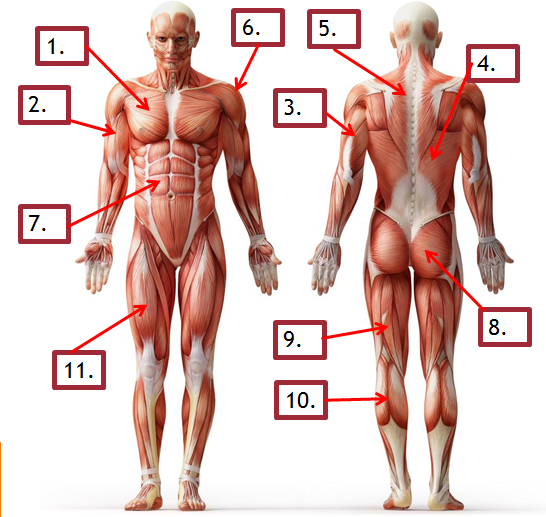 1.2.3.4.5.6.7.8.9.10.11.Location of major bones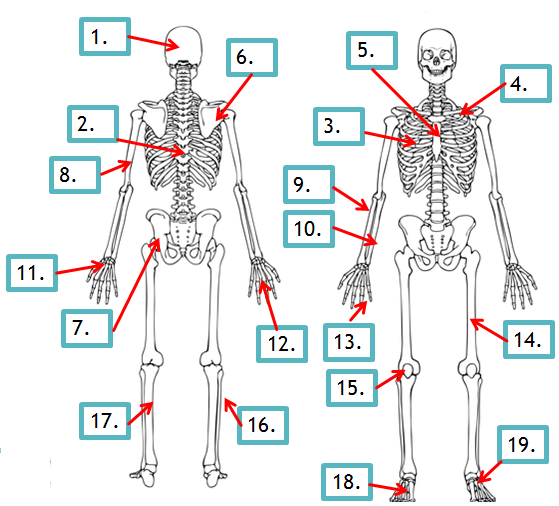 Structure and function of synovial jointsStructure of synovial JointsHip – Label the parts of the joint to include, bones, muscles, cartilage, ligament and tendon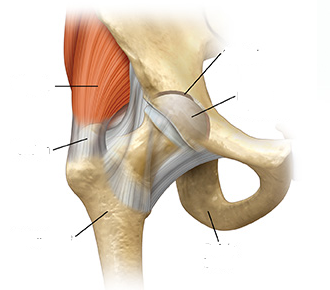 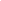 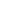 Shoulder - Label the parts of the joint to include, bones, muscles, cartilage, ligament and tendon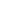 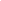 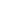 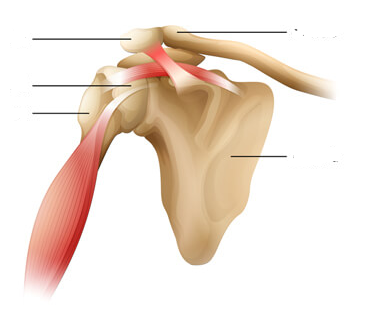 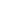 Knee- Label the parts of the joint to include, bones, muscles, cartilage, ligament and tendon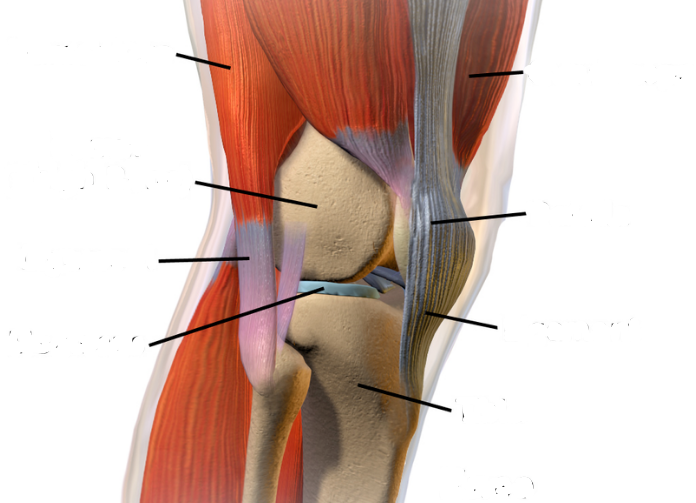 Elbow- Label the parts of the joint to include, bones, muscles, cartilage, ligament and tendon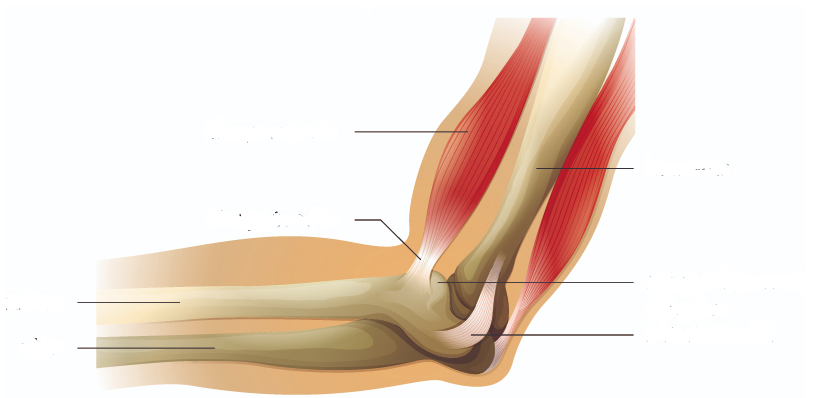 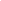 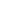 What are the short term effects of training on the muscular skeletal systemWhat are the short term effects of training on the muscular skeletal systemMuscular System – How progressive overload encourages micro muscle tearsMuscular System – How progressive overload encourages micro muscle tears123Skeletal System – The effect of a warm up and flexibility exercises on jointsSkeletal System – The effect of a warm up and flexibility exercises on joints124B.2 – Cardiorespiratory systemB.2 – Cardiorespiratory systemStructures of the cardiovascular system – The heartStructures of the cardiovascular system – The heart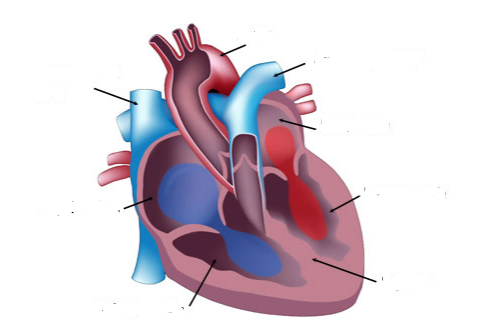 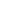 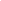 Structures of the respiratory system 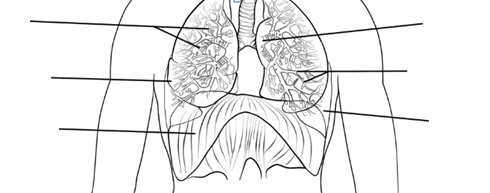 Describe the role of the:BronchiBronchiolesAlveoliWhat are the short term effects of training on the cardiorespiratory system What are the short term effects of training on the cardiorespiratory system Cardiovascular System – What changes happen to the cardiovascular system when we start to exercise?Cardiovascular System – What changes happen to the cardiovascular system when we start to exercise?123Respiratory System – What changes happen to the respiratory system when we start to exercise?Respiratory System – What changes happen to the respiratory system when we start to exercise?124Warm-upTraining SessionIntensityCool-downHealth and SafetyMondayTuesdayWednesdayThursdayFridaySaturdaySundayAims for the week (What do you want to achieve this week in terms training? Train 3 times, Run 5km, improve recovery rates etc…)Aims for the week (What do you want to achieve this week in terms training? Train 3 times, Run 5km, improve recovery rates etc…)Session Outcomes What are your targets for the Circuit Training session? Work for the full amount of time at each station, X number of reps etc…)Session Outcomes What are your targets for the Circuit Training session? Work for the full amount of time at each station, X number of reps etc…)How my training week went and notes for next week:How my training week went and notes for next week:Warm-upTraining SessionIntensityCool-downHealth and SafetyMondayTuesdayWednesdayThursdayFridaySaturdaySundayAims for the week (What do you want to achieve this week in terms training? Train 3 times, Run 5km, improve recovery rates etc…)Aims for the week (What do you want to achieve this week in terms training? Train 3 times, Run 5km, improve recovery rates etc…)Session Outcomes What are your targets for the Circuit Training session? Work for the full amount of time at each station, X number of reps etc…)Session Outcomes What are your targets for the Circuit Training session? Work for the full amount of time at each station, X number of reps etc…)How my training week went and notes for next week:How my training week went and notes for next week:Warm-upTraining SessionIntensityCool-downHealth and SafetyMondayTuesdayWednesdayThursdayFridaySaturdaySundayAims for the week (What do you want to achieve this week in terms training? Train 3 times, Run 5km, improve recovery rates etc…)Aims for the week (What do you want to achieve this week in terms training? Train 3 times, Run 5km, improve recovery rates etc…)Session Outcomes What are your targets for the Circuit Training session? Work for the full amount of time at each station, X number of reps etc…)Session Outcomes What are your targets for the Circuit Training session? Work for the full amount of time at each station, X number of reps etc…)How my training week went and notes for next week:How my training week went and notes for next week:Warm-upTraining SessionIntensityCool-downHealth and SafetyMondayTuesdayWednesdayThursdayFridaySaturdaySundayAims for the week (What do you want to achieve this week in terms training? Train 3 times, Run 5km, improve recovery rates etc…)Aims for the week (What do you want to achieve this week in terms training? Train 3 times, Run 5km, improve recovery rates etc…)Session Outcomes What are your targets for the Circuit Training session? Work for the full amount of time at each station, X number of reps etc…)Session Outcomes What are your targets for the Circuit Training session? Work for the full amount of time at each station, X number of reps etc…)How my training week went and notes for next week:How my training week went and notes for next week:Warm-upTraining SessionIntensityCool-downHealth and SafetyMondayTuesdayWednesdayThursdayFridaySaturdaySundayAims for the week (What do you want to achieve this week in terms training? Train 3 times, Run 5km, improve recovery rates etc…)Aims for the week (What do you want to achieve this week in terms training? Train 3 times, Run 5km, improve recovery rates etc…)Session Outcomes What are your targets for the Circuit Training session? Work for the full amount of time at each station, X number of reps etc…)Session Outcomes What are your targets for the Circuit Training session? Work for the full amount of time at each station, X number of reps etc…)How my training week went and notes for next week:How my training week went and notes for next week:Warm-upTraining SessionIntensityCool-downHealth and SafetyMondayTuesdayWednesdayThursdayFridaySaturdaySundayAims for the week (What do you want to achieve this week in terms training? Train 3 times, Run 5km, improve recovery rates etc…)Aims for the week (What do you want to achieve this week in terms training? Train 3 times, Run 5km, improve recovery rates etc…)Session Outcomes What are your targets for the Circuit Training session? Work for the full amount of time at each station, X number of reps etc…)Session Outcomes What are your targets for the Circuit Training session? Work for the full amount of time at each station, X number of reps etc…)How my training week went and notes for next week:How my training week went and notes for next week:Choose four of the following exercise adherence factors and describe how they will have an impact on your training; Access to facilities, Motivation and Commitment, Cost, Time, Emotional Barriers and Personal Injury.Choose four of the following strategies for training success and describe how they will have an impact on your training; Setting SMARTER targets, Taking part in enjoyable activities, Support and reinforcement, Rewards for achieving goals and knowing about the benefits of a personal fitness training programme.  The strengths of my personal fitness training programme were:The areas of my personal fitness training programme that could be improved are:Explain and Justify the recommendations would you give for future training and performance.